EU projekt – WIFI4EUNAZIV PROJEKTA: WIFI4EUVODEĆI PARTNERI: Općina Gornja RijekaOSTALI PARTNERI: /VRIJEDNOST PROJEKTA: 15.000 euraEU SUFINANCIRANJE:100%VRIJEME PROVEDBE PROJEKTA: od lipanj 2019. do prosinca 2020. godineAKTIVNOST NA PROJEKTU: Općini Gornja Rijeka dodijeljen je vaučer za izgradnju WIFI mreže na području općine Gornja Rijeka. Prema projektu planirano je izgraditi 11 vanjskih i 1 unutarnju točku za pristup internetu.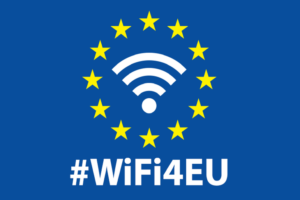 